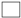 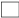 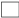 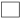 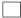 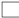 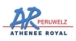 Troisième degré de l'enseignement secondaire Professionnel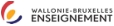 Année scolaire 2021-2022Sixième ProfessionnelleNom:	Prénom:Date de naissance:	Sexe:	F  /   MCochez votre choix de grilleDate:	Nom et Signature du responsable :Services aux personnesServices aux personnesEconomieConstructionConstructionIndustrie     Coiffeur/Coiffeuse        CPUAide Familial(e)Vendeur/Vendeuse     Maçon/Maçonne                CPUMonteur/Monteuse en Chauffage et SanitaireCPUInstallateur Electricien/Installatrice Electricienne CPUReligion - Morale1 ou 01 ou 01 ou 01 ou 01 ou 01 ou 0Philosophie et citoyenneté1 ou 21 ou 21 ou 21 ou 21 ou 21 ou 2Français333333Formation scientifique222222Langue moderne (Néerlandais)2Mathématique222222Education physique222222Géographie111111Histoire111111Formation sociale et économique222222Sous-total151517151515T.P. Coiffure15Technologie4Economie sociale et familiale3Ethique et déontologie1Hygiène qualité de l'environnement1Nutrition - Diététique1Soins2Psychologie et communication3T.P. Hygiène - Qualité de l'environnement3T.P. Art culinaire et diététiqueT.P. Soins et ergonomie4T.P. Art culinaire et diététiqueT.P. Soins et ergonomie3Documents commerciaux2Etalage4Gestion informatique2Vente6T.P. Vente2Secrétariat - Bureautique3Cours techniques5T.P. et Méthodes14Electricité appliquée1T.P. Chauffage9T.P. Sanitaire2Techniques de chauffage6Technologie sanitaire1Electricité8T.P. Electricité11Renforcement technique0 - 1 - 20 - 1 - 20 - 1 - 20 - 1 - 2Renforcement pratique2 - 1 - 02 - 1 - 02 - 1 - 02 - 1 - 0Sous-total212119212121Total363636363636